แผงผังผู้ควบคุมทีมและนักกีฬา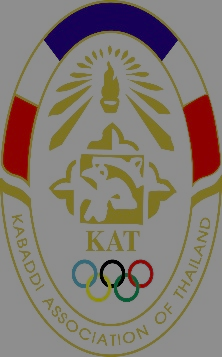 การแข่งขันกีฬากาบัดดี้ชิงชนะเลิศแห่งประเทศไทย ประจำปี 2565ระหว่างวันที่ 1-4 กันยายน 2565 ณ โรงเรียนเพชรพิทยาคม อ.เมือง จ.เพชรบูรณ์        ชื่อทีม………………………………………………………ประเภทการแข่งขัน.....................................................ผู้จัดการทีม			             ผู้ฝึกสอน			  ผู้ช่วยผู้ฝึกสอน        ชื่อ………………………..….…………………    ชื่อ…………………………….…..………..………	ชื่อ……………………..………….……………       นักกีฬาลงชื่อ ……………………………..…………… ( ผู้จัดการทีม )        (…………….….……………………….)